My own weekly scheduleMonday TuesdayWednesdayThursdayFridaySaturdaySunday  Week 1 Week 1 Week 1 Week 1 Week 1 Week 1 Week 1 Week 1Morning   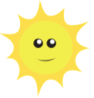 Afternoon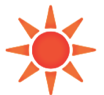 Evening   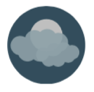  Week 2 Week 2 Week 2 Week 2 Week 2 Week 2 Week 2 Week 2Morning   Afternoon Evening    Week 3 Week 3 Week 3 Week 3 Week 3 Week 3 Week 3 Week 3Morning   AfternoonEvening   